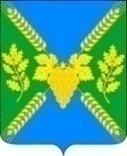 СОВЕТМОЛДАВАНСКОГО СЕЛЬСКОГО ПОСЕЛЕНИЯКРЫМСКОГО РАЙОНАРЕШЕНИЕот 13.08.2021                                                                                                                          № 90село МолдаванскоеО признании утратившим силу решения Совета Молдаванского сельского поселения Крымского района от 4 марта 2020 года № 43 «О внесении изменений в решение Совета Молдаванского сельского поселения Крымского района от 19 июня 2017 года № 131 «Об утверждении положения об административной комиссии Молдаванского сельского поселения Крымского района»Руководствуясь решением Совета Молдаванского сельского поселения Крымского района от 13 августа 2021 года № 89 «О внесении изменений в решение Совета Молдаванского сельского поселения Крымского района от 19 июня 2017 года № 131 «Об утверждении положения об административной комиссии Молдаванского сельского поселения Крымского района», Совет Молдаванского сельского поселения Крымского района, р е ш и л:1. Решение Совета Молдаванского сельского поселения Крымского района от 4 марта 2020 года № 43 «О внесении изменений в решение Совета Молдаванского сельского поселения Крымского района от 19 июня 2017 года № 131 «Об утверждении положения об административной комиссии Молдаванского сельского поселения Крымского района» признать утратившим силу.2. Обнародовать настоящее решение путём размещения на информационных стендах, расположенных на территории сельского поселения.3. Решение вступает в силу со дня обнародования.Председатель Совета Молдаванскогосельского поселения Крымского района                                      Г.А.Буланович Глава Молдаванского сельского поселенияКрымского района                                                                        А.Н.Шахов